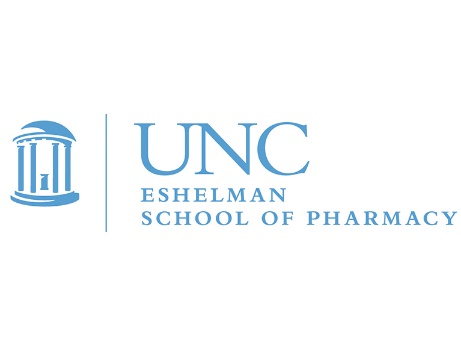                                   Jane Doe                                Candidate for Interview Itinerary Tuesday, February 26, 2019 301 Pharmacy Ln Beard 018, HR Office Chapel Hill, NC 275991:00pm-1:30pm			Client/Partner Group 1:					Dina Sikora 					Assistant Director Human Resources 					UNC Eshelman School of Pharmacy  					Person 2, etc… 1:30pm-2:15pm			Kim Hutter:  					Director of Human Resources 					2:15pm-2:30pm			Break2:30pm-3:00pm			Client/Partner Group 2:					Angela Lyght 					Employment and Development Specialist 					UNC Eshelman School of Pharmacy 					Person 2, etc…3:00pm-3:30pm			Department Team:					Alekya Battula 					Human Resources Consultant					UNC Eshelman School of Pharmacy					Neeta Vyas 					Immigration and TIM Specialist 					UNC Eshelman School of Pharmacy 					Person 3, etc 3:30pm-4:00pm			Search Committee:					Mac Balatico 					Human Resources Consultant 					UNC Eshelman School of Pharmacy					Person 2, etc  